«Утверждаю»И.о. Генерального директораАО «XALQ SUG’URTA»___________ С.К.Мамасолиев «____» _____________2022г.ДОКУМЕНТЫ Отбор наилучшего предложения на выполнение работ по созданию веб сайта компании                                              Ташкент-2022 годОбщие сведения      1.Область действия конкурса: Настоящая документация разработана в соответствии с требованиями Закона Республики Узбекистана № ЗРУ-684 «О государственных закупках», и регулирует порядок проведения и участия участников Отбор наилучшего предложения по выполнению работ.      2.Наименование Заказчика: АО «XALQ SUG’URTA», 100070, г. Ташкент, Яккасарайский район, ул. Шота Руставели дом №9 Телефон (+998 71) 202-19-66, факс (+998 71) 256-28-57.     3. Вид отбора: открытый.     4. Дата начала: 01.06.2022     5. Источник финансирования: Финансируется за счет собственных средств АО «XALQ SUG’URTA».     6. Ориентировочная Стоимость: до 90 000 000,00 (сто миллион) сум.     7. Условия платежа: Заказчик обязуется оплатить 20% общей суммы договора в течении 10 банковских дней после подписания договора.      8.Срок выполнения работ: до 90 банковских дней с момента оплату 20% обшей суммы договора.       9. Технические параметры: в приложения «1».     10. Валюта платежа: Сум.     11. Место выполнения работ: в Республике Узбекистан г. Ташкент.1. Правила и требования для участников1. Участники, предоставлявшие предложения должны нести все расходы, связанные с подготовкой и подачей их отборной документации.        2. АО «XALQ SUG’URTA» не несет никакой материальной ответственности за расходы, понесенные участником отборных торгов по подготовке и предоставлению отборного предложения.       3. Участники предоставляющие предложения должны быт зарегистрированы в соответствии с законодательством РУз, и быт правомочными к оказанию услуг/выполнено работ/реализации товара в данной сфере, должны иметь соответствующие разрешительные документы, а также опыт работы с другими организациями.полное наименование Участника и его контактные данные:При необходимости комиссия может дополнительно потребовать от Участников предоставления дополнительной информации касательно представленных ими предложений.Никакие вставки между строками, подтирки или приписки в документах конкурсного предложения не имеют силу и не подлежат рассмотрению,Участники отбора должны представить отборного предложение строго в соответствии с формами, предлагаемыми в документации. В случае предоставления Отбор наилучшего предложения не по формам настоящей документации, комиссия вправе отложить данное предложение.Предложения должны подаваться для выполнения работ по лоту (цельно) и в количествах, указанных в лоте.При оценке предложения Заказчиком будут учитываться следующие критерии:соответствие предлагаемого товара/работы/услуги техническим . требованиям, изложенным в отборной документации (качество);цена;условия и сроки выполнения работ/услуг. поставки товара; условия платежа и гарантии;наличие собственной производственно-технической базы и квалифицированного сертифицированного персонала;предоставление финансовой скидки;деловая репутация участника;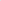 Приложения-1ОБЩЕЕ ПОЛОЖЕНИЕ1.1. Предмет разработкиРазработка Корпоративного веб-сайта для страховой компании АО «Xalq sug’urta».1.2. Назначение документаВ настоящем документе приводится полный набор требований к составным элементам сайта.Подпись Заказчика и Исполнителя подтверждает их согласия с нижеуказанными фактами и условиями:Исполнитель подготовил настоящий документ именуемый, Техническим описанием, который содержит описание принципов построения, технический параметров, описание и характеристики сайта, порядок и объём выполнения работ. В процессе работы над настоящим Техническим Описанием, Исполнитель и Заказчик согласовали и разъяснили все положения настоящего Технического Описания.Заказчик согласен со всеми положения настоящего Технического Описания.Заказчик не вправе требовать от Исполнителя в рамках текущего Договора выполнения работ либо оказания услуг, прямо не описанных в настоящем Техническом Описании.Исполнитель обязуется выполнить работы в объёме, указанном в настоящем Техническом Описании.Заказчик не вправе требовать от Исполнителя соблюдения каких-либо форматов и стандартов, если это не указанно в настоящем Техническом Описании.Все неоднозначности, выявленные в настоящем Техническом Описании, после его подписания подлежат двухстороннему согласованию между Сторонами. В процессе согласования могут быть разработаны дополнительные требования, которые оформляются дополнительным соглашением к Договору и соответствующим образом оцениваются.НАЗНАЧЕНИЕ И ЦЕЛЬ СОЗДАНИЯ ПРОЕКТА2.1. Назначение проектаНазначение данного веб-сайта является удобная подача информации продукте страхования физическому и юридическому лицу, а также способствование увеличению продаж.2.2. Цель создания проектаОсновной целью данной разработки является:Быстрое и удобное получение информации пользователем о предоставляемом продукте. Также целью проекта является, создание не требующей знаний в программировании «Панели администратора», которая в свою очередь облегчит дальнейшую корректировку веб-сайта.ОБЩИЕ ТРЕБОВАНИЯСайт должен быть полностью функционирующим и корректно отображаться в таких браузерах как:– Microsoft Edge, начиная с версии 79.0;
– Mozilla Firefox, начина с версии 65.0;
– Google Chrome, начиная с версии 69.0;
– Safari, начиная с версии 11.1.Сайт должен иметь широкоформатную версию под все стандартные разрешения, также должна быть версия веб-сайта на телефон и планшет.Для эксплуатации веб-интерфейса не должно требоваться специальных технических навыков, знания технологий и программных продуктов, за исключением общих навыков работы с персональным компьютером (на базе ОС MS Windows и веб-браузером, например, Google Chrome).3.1. Требования к безопасности веб-сайтаВеб-сайт должен соответствовать общим требованиям безопасности, включая требования по эксплуатации и обслуживанию.3.2. Требования к серверной части3.2.1. Виртуальный сервер приложений:
	– Процессор CPU 8;
	– ОЗУ не ниже 16 Gb;
	– HDD – 1 TB;
	– Сетевая карта –100 Mb/s и выше.
3.3. Технологии реализации:Языки программирования – PHP>7.1.
Framework – CodeIgniter.
База данных – PostgreSQL.
3.3.1. ИНТЕРАКТИВНЫЕ ФУНКЦИИ ВЕБ-САЙТА
Технологии – HTML5, CSS3, CSS Animations, ES6.
Методология – БЭМ.
Библиотеки/плагины – jQuery, Tiny slider/slick/Owl Carousel, fancybox, Ion.RangeSlider.3.4. Требования к концепции и дизайну веб-сайтаВеб-сайт должен быть продуманным до мелочей с современным дизайном, идеально подчеркивающим все преимущества компании, и её сервиса, выполненный в корпоративных цветах компании;Навигация по веб-сайту должна быть максимально облегчена для удобства использования пользователем.Должны быть реализованы макеты дизайна веб-сайта и личного кабинета, так же выполненные в корпоративных цветах компании в соответствии с брендбуком.3.5. Требования к интерфейсуИнтерфейс должен быть удобным и понятным, не должен быть перегружен текстами и графическими элементами и должен обеспечивать быстрое отображение экранных форм. Все экранные формы должны быть выполнены в едином графическом дизайне, с одинаковым расположением основных элементов управления и навигации.На веб-сайте должны быть использованы современные технологии реализации графической анимации и эффектов.3.6. Требования к функциональной частиПод функциональной частью подразумевается подключение веб-сайта к внутренней системе Заказчика с целью продажи страховых продуктов и других модулей (страховой случай, выгрузка полиса в личный кабинет и тд). Необходимые API-шлюзы будут предоставлены до начала работ над проектом.СТРУКТУРА ПРОЕКТА4.1. Главная страница 4.1.1. Шапка Веб-сайта Шапка веб-сайта и ее элементы должны обладать высокими показателями удобства функциональной части и привлекательности.Структура шапки должна быть хорошо проработана и должна содержать ключевые элементы и ссылки на важные разделы, также шапка должна быть статично-закреплена за пользователем для удобства навигации по веб-сайту.4.1.3. МультиязычностьДолжен быть реализован выпадающий список с языками: Русский, Узбекский, Английский.4.1.4. Рекламный баннерСлайдер с рекламными баннерами с актуальными предложениями компании, на максимально эффективный охват и результативность в подаче информации.4.1.5. Блок, описывающий преимущества компанииОписание преимуществ, продукта и компании среди других компаний в этой же сфере.4.1.6. Блок с призывом к действиюБлок, нацеленный на призыв пользователя воспользоваться услугами компании.4.1.7. ФутерБлок, с контактной информацией компании.4.2. Разделы4.2.1. Раздел «О нас»Раздел, несущий в себе информацию о компании для ознакомления пользователя с миссией, историей и заслугах компании. Данный раздел будет разделен на блоки:– Блок «О компании», в котором пользователь может узнать о пройденном пути компании;– Блок «О руководстве», фотографии руководителей, их должности, слова о компании;– Блок с лицензиями компании.4.2.2. Раздел «Программы страхования» (для физ. лиц)Раздел об актуальных и востребованных услугах страхования для физических лиц.      4.2.3. Раздел «Программы страхования» (для юр. лиц)Раздел об актуальных и востребованных услугах страхования для юридических лиц.       4.2.4. Раздел «О страховании» Раздел с информацией о законодательстве в сфере страхования и налоговых льготах для ознакомления пользователя. 4.2.5. Раздел «Филиалы»В данном разделе будут указаны филиалы компании.ПАНЕЛЬ АДМИНИСТРАТОРАВход в панель администратора осуществляется через логин/email пароль на специальной странице авторизации.При помощи данной панели пользователь со стороны Заказчика, может изменять контент, как текстовой, так и графический, а также возможность заложения фундамента под дальнейшее масштабирование веб-сайта.ТРЕБОВАНИЯ К ДОКУМЕНТИРОВАНИЮ6.1. В состав документации разрабатываемого веб-сайта должны входить:– Инструкция для пользователя, необходимая для использования веб-сайта;
– Руководство для Администратора для управления веб-сайтом.6.2. Инструкция Инструкция использования должна содержать описание принципов и функций веб-сайта, а также конечного результата при использовании функционала. Она должна быть простой для понимания и использования, а также предельно лаконичной, не требующей дополнительного разъяснения.ГАРАНТИЙНОЕ ОБСЛУЖИВАНИЕ7.1. Начало гарантийного обслуживанияПеревод системы на гарантийное обслуживание сроком 6 (шесть) месяцев происходит после подписания акта выполненных работ по текущему Техническому Описанию.7.2. Гарантийное обслуживание включает в себя:Исправление ошибок, возникших при работе веб-сайта, в рамках текущего функционала, утвержденного настоящим Техническим Описанием.Консультация технических специалистов Заказчика по работе веб-сайта, по вопросам, не освещенным в технической документации, предоставленной по текущему проекту.Консультации сотрудников по вопросам работы веб-сайта, если ответы на эти вопросы отсутствуют в разработанной и технической документации по текущему вопросу.Выполнение работ по совершенствованию функционала веб-сайта и дополнительные требования по функциональным возможностям, архитектуре, базы данных, дизайну, обучению новых пользователей и прочим вопросам не предусмотренные текущем Техническим Описанием, реализуются в рамках новых Договоров. 